Colegio San Manuel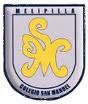 		Asignatura: Artes Visuales 		Profesor: Carolina Bustamante Maldonado                                       Curso: 1°año GUÍA N° 4 DE ARTES VISUALES NOMBRE: ______________________________________________FECHA: 15 mayo 2020AutorretratosLos autorretratos son dibujos y pinturas de uno mismo.Actividad: luego de verlos autorretratosde estos pintores.Realizaautorretrato (imagen tuya) en tu cuaderno de asignatura o croquera (lo puede pintar de la manera que estime) *Enviar imagen 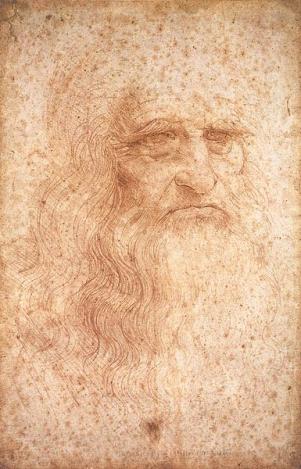 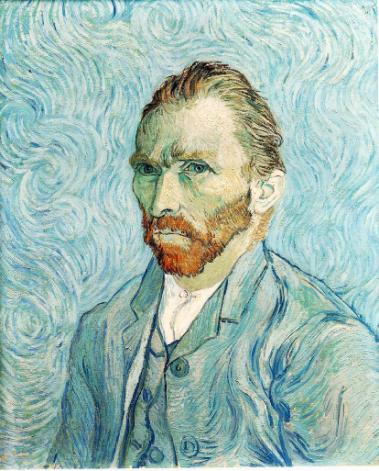 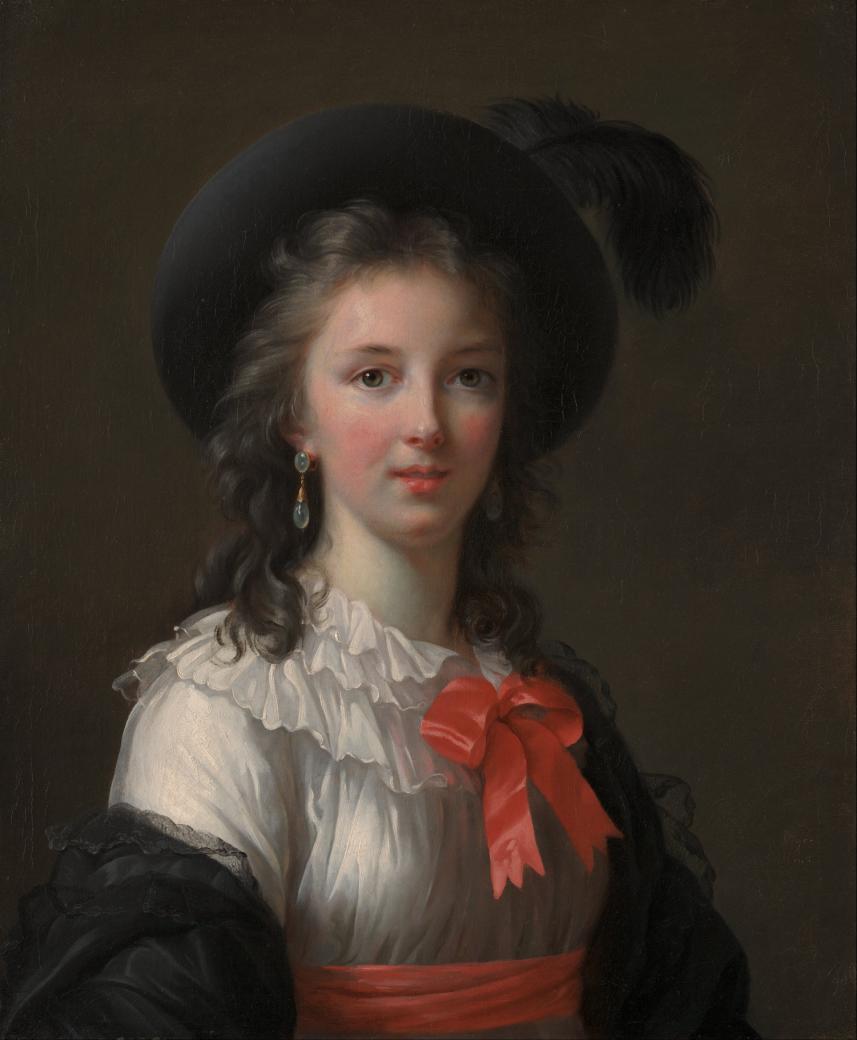 Autorretrato de Elizabeth LouiseVigeé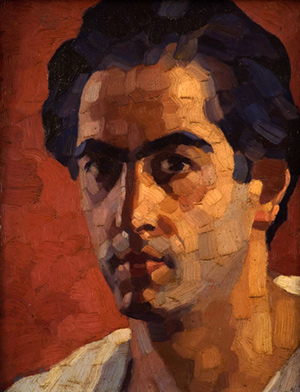 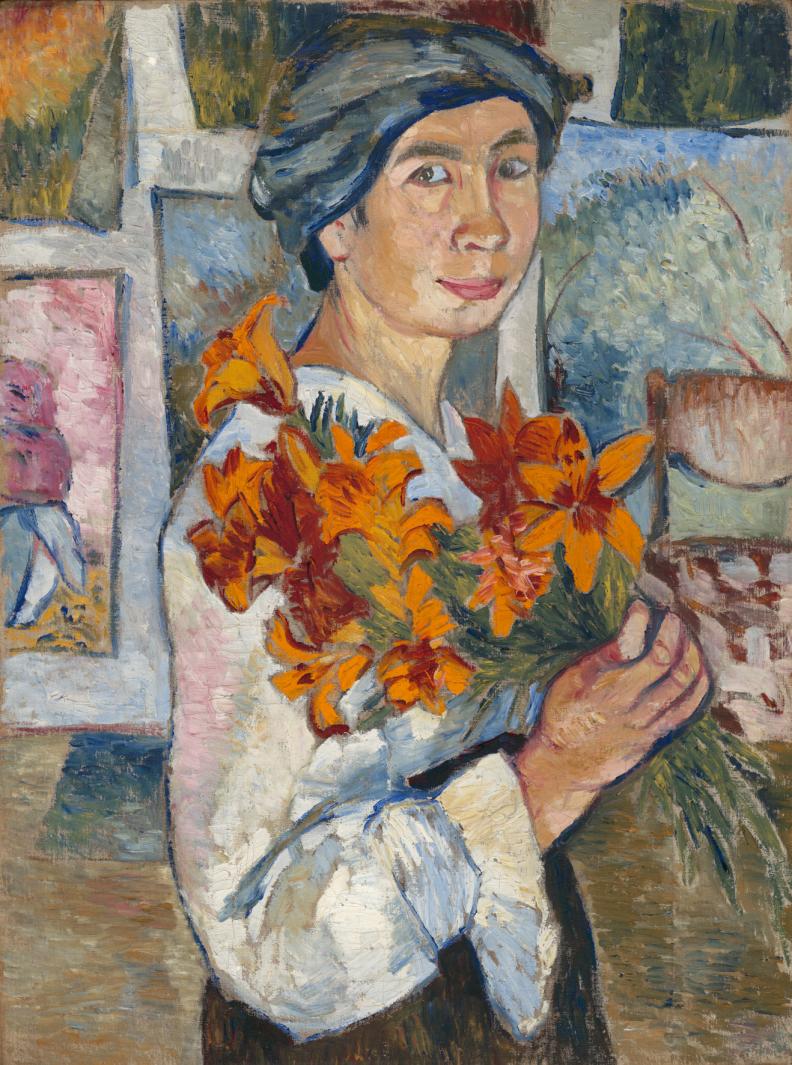 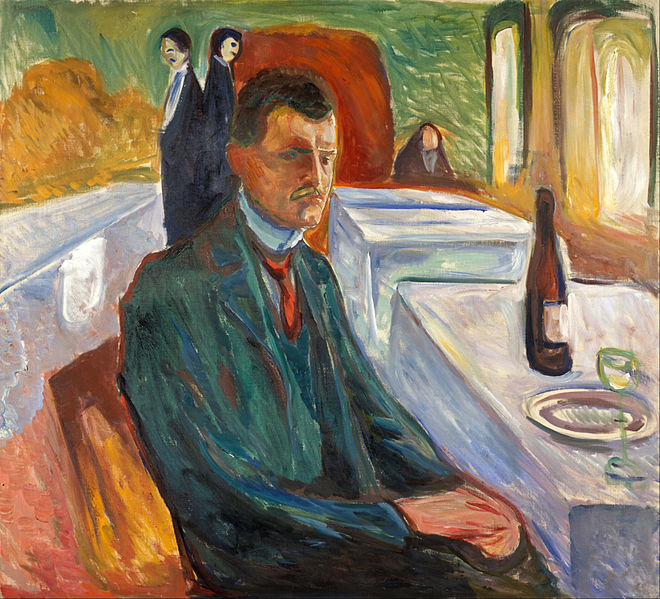 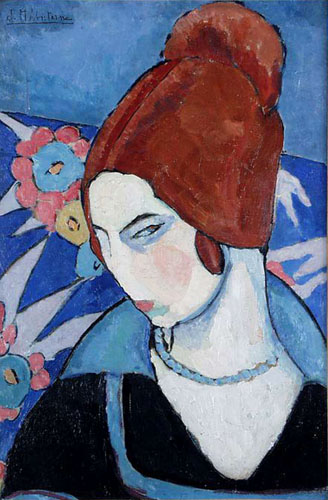 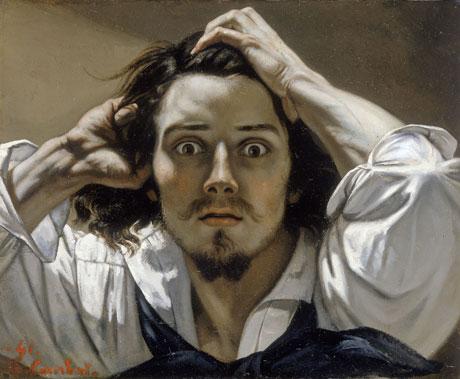 OBJETIVOS DE APRENDIZAJE:Experimentar y aplicar elementos del lenguaje visual en sus trabajos de arte:Conocer pintores Realizar autorretratoHABILIDADES / DESTREZAS: Utilización de diferentes materiales, herramientas y procedimientos de las artes visuales para desarrollar la capacidad de expresión y creatividad visual mediante la experimentaciónAutorretrato de César CaggianoAutorretrato de Natalia GorncharovaAutorretrato de EdvardMunchAutorretrato  deJeanne HébuterneAutorretrato de GustaveCourbet